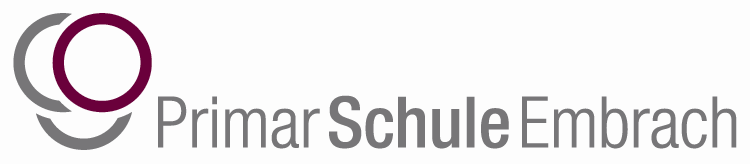 Eintritt / Anmeldung KindergartenBitte weiter auf Rückseite  Unser Kind besucht einen auswärtigen Kindergarten (Schulbestätigung einreichen)welchen:	..................................................................................... Rückstellung um ein Jahr (bitte zusätzlich begründetes Gesuch einreichen)Datum: ..................................Unterschrift der Erziehungsberechtigten:...............................................................................................Kind:Kind:Kind:Kind:Kind:Kind:Kind:Kind:Kind:Name:Vorname:Vorname:Vorname:Geburtsdatum:Geschlecht:Geschlecht:Geschlecht: männlich  weiblich männlich  weiblich männlich  weiblichStaat:bei CH HeimatortKonfession:Konfession:Konfession:Erstsprache(erste erlernte Sprache):Deutsch-kenntnisse:Deutsch-kenntnisse:Deutsch-kenntnisse: keine wenig viel keine wenig viel keine wenig vielFamilienadresse:Krankenkasse


Karten-Nr.Krankenkasse


Karten-Nr.Krankenkasse


Karten-Nr.
………………………………...

80756…………………………

………………………………...

80756…………………………

………………………………...

80756…………………………
Geschwister (Name, Vorname, Geburtsdatum, Geschlecht)Geschwister (Name, Vorname, Geburtsdatum, Geschlecht)Geschwister (Name, Vorname, Geburtsdatum, Geschlecht)Geschwister (Name, Vorname, Geburtsdatum, Geschlecht)Geschwister (Name, Vorname, Geburtsdatum, Geschlecht)Geschwister (Name, Vorname, Geburtsdatum, Geschlecht)Geschwister (Name, Vorname, Geburtsdatum, Geschlecht)Geschwister (Name, Vorname, Geburtsdatum, Geschlecht)Geschwister (Name, Vorname, Geburtsdatum, Geschlecht)Name, VornameGeb.datum:Geb.datum: w mName, VornameGeb.datum:Geb.datum: w mName, VornameGeb.datum:Geb.datum: w mName, VornameGeb.datum:Geb.datum: w mSpezielle medizinische oder pädagogische Abklärungen / Unterstützungen:Spezielle medizinische oder pädagogische Abklärungen / Unterstützungen:Spezielle medizinische oder pädagogische Abklärungen / Unterstützungen:Spezielle medizinische oder pädagogische Abklärungen / Unterstützungen:Spezielle medizinische oder pädagogische Abklärungen / Unterstützungen:Spezielle medizinische oder pädagogische Abklärungen / Unterstützungen:Spezielle medizinische oder pädagogische Abklärungen / Unterstützungen:Spezielle medizinische oder pädagogische Abklärungen / Unterstützungen:Spezielle medizinische oder pädagogische Abklärungen / Unterstützungen:Wurden solche durchgeführt? Ja Nein Ja Nein Ja Nein Ja Nein Ja Nein Ja Nein Ja Nein Ja NeinWenn ja, welche?WaldZimmer Kindergarten nur für Kinder im Quartier Ebnet möglich Über eine Einteilung in den WaldZimmer-Kindergarten würden wir uns freuen. Mutter:Mutter:Mutter:Mutter:Mutter:Name:Vorname:Telefon Privat:EmailTelefon HandyEmailAdresse (wenn nicht Familienadresse):Vater:Vater:Vater:Vater:Vater:Name:Vorname:Telefon Privat:EmailTelefon HandyEmailAdresse (wenn nicht Familienadresse):Tagesbetreuung (Tagesfamilie, Hort, Pflegeplatz etc.)Bitte legen Sie der Anmeldung eine Kopie des Betreuungsvertrages beiTagesbetreuung (Tagesfamilie, Hort, Pflegeplatz etc.)Bitte legen Sie der Anmeldung eine Kopie des Betreuungsvertrages beiTagesbetreuung (Tagesfamilie, Hort, Pflegeplatz etc.)Bitte legen Sie der Anmeldung eine Kopie des Betreuungsvertrages beiTagesbetreuung (Tagesfamilie, Hort, Pflegeplatz etc.)Bitte legen Sie der Anmeldung eine Kopie des Betreuungsvertrages beiTagesbetreuung (Tagesfamilie, Hort, Pflegeplatz etc.)Bitte legen Sie der Anmeldung eine Kopie des Betreuungsvertrages beiName:Vorname:Adresse:Telefon:Bemerkungen:Besuch eines auswärtiger Kindergartens oder Rückstellungsgesuch: